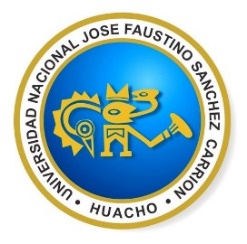 UNIVERSIDAD NACIONAL JOSÉ FAUSTINO SÁNCHEZ CARRIÓNFacultad de Ingeniería Industrial, Sistemas e InformáticaEscuela Académico Profesional de Ingeniería IndustrialSEMESTRE ACADÉMICO2020 -IDATOS GENERALES  DEL CURSOII.	SUMILLA Y DESCRIPCIÓN DEL CURSOIII.- 	CAPACIDADES AL FINALIZAR EL CURSOIV.  	INDICADORES DE CAPACIDADES AL FINALIZAR EL CURSOV.- 	DESARROLLO DE LAS UNIDADES DIDACTICAS: CONTENIDOS, ESTRATEGIAS DIDÁCTICAS, RESULTADOS DE APRENDIZAJE VI.	MATERIALES EDUCATIVOS Y OTROS RECURSOS DIDÁCTICOS VIRTUALESSe utilizarán todos los materiales y recursos requeridos de acuerdo a la naturaleza de los temas programados. Básicamente serán:MEDIOS Y PLATAFORMAS VIRTUALESVideos en el aula virtual.Clases expositivas a través de videoconferencias con Google Meet  y diapositivas con Power Point.Desarrollo de ejemplos a través de videoconferencias con Google Meet  y diapositivas con Power Point.Tareas en el aula virtual.Resumen de las ideas más importantes de tema desarrollado a través de pizarra virtual con Google Jamboard y chat.MEDIOS INFORMÁTICOSComputadora PC y/o laptopTabletaCelularInternetVII.- DESCRIPCIÓN DE LA EVALUACIÓN DEL CURSO 1.   Evidencias de conocimientoSe realizará evaluaciones a través del cuestionario en el aula virtual consistente en preguntas de diferentes tipos como opción múltiple, verdadero falso, emparejamiento, pregunta ensayo, arrastrar y soltar sobre texto, arrastrar y soltar sobre imagen, numérica, palabra perdida y calculada simple. Lo anterior permitirá medir la competencia a nivel interpretativo, argumentativo y propositivo, para ello debemos ver como identifica (describe, ejemplifica, relaciona, reconoce, explica, etc.); la forma en que argumenta (plantea una afirmación, describe las refutaciones en contra de dicha afirmación, expone sus argumentos contra las refutaciones y llega a conclusiones); la forma en que propone a través de establecer estrategias, valoraciones, generalizaciones, formulación de hipótesis, respuesta a situaciones, etc. Ello además permitirá la  autoevaluación para que el estudiante reconozca sus debilidades y fortalezas para corregir o mejorar. Evidencia de desempeñoDeterminaremos el grado de participación en foros, chats, aportes en clases, pensamientos críticos y aportes de juicios a través de Chats de Google Meets y pizarra virtual con Google Jamboard. Lo anterior permitirá medir los recursos cognitivos, recursos procedimentales y recursos afectivos en una integración que evidencia un saber hacer reflexivo; en tanto, se puede verbalizar lo que se hace, fundamentar teóricamente la práctica y evidenciar un pensamiento estratégico, dado en la observación en torno a cómo se actúa en situaciones impredecibles. La evaluación de desempeño se evalúa ponderando como el estudiante se hace investigador aplicando los procedimientos y técnicas en el desarrollo de las clases a través de su asistencia y participación asertiva.3.   Evidencia de productoEntrega de tareas (grupales) en el aula virtual redactad siguiendo las normas APA . Además, de la entrega del producto, se  tiene que ver el campo de acción y los requerimientos del contexto de aplicación.La inasistencia del más del  30% inhabilita el derecho a la evaluación.Siendo el promedio final (PF), el promedio simple de los promedios ponderados de cada módulo (PM1, PM2, PM3, PM4)VIII.- BIBLIOGRAFÍA Y REFERENCIAS WEB             Fuentes DocumentalesHuacho, 01 de julio del 2020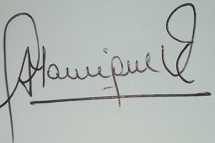     Ing. Javier Alberto Manrique Quiñonez                                                                                                                                 CIP N°48354                                                                                             Línea de carreraOperaciones  – Complementario EspecializadoSemestre Académico2020 - ICódigo del Curso033109407Créditos04Horas SemanalesHoras Totales: 05       Teóricas 03        Práctica 02CicloVIISección AApellidos y Nombres del DocenteMANRIQUE QUIÑONEZ, Javier AlbertoCorreo Institucionaljmanriqueq@unjfsc.edu.peCelular943558889SUMILLA: Los siete desperdicios, principios Lean. Herramientas Lean. Análisis de la cadena de valor. Diagrama causa efecto. Las 5Ss. Tormenta de ideas. Mantenimiento productivo total. Beneficios y claves para la aplicación del TPM. Ciclo Kaisen. Justo a tiempo y los siete pilares. Kamban y tipos. Estandarización de las operaciones. Células de producción. Cambio rápido de herramientas. Efectividad global del equipo. Lead time.COMPETENCIA: Analiza los procesos de una organización para diseñar procesos esbeltos de calidad y de producción limpia, amigable con el medio ambiente, para proponer el proceso más conveniente, incrementando la productividad con técnicas que aseguren su cumplimiento.DESCRIPCIÓN DEL CURSO: Un sistema de producción con enfoque Lean tiene como objetivo satisfacer a los clientes con un producto y/o servicio de calidad, cantidad y plazos acordados utilizando para ello la mínima cantidad de recursos. Basa su efectividad en combinación, sincronización, equilibrio y el control de las actividades que conforman los procesos, la fiabilidad y la flexibilidad de la maquinaria y equipos, la simplificación del flujo de materiales y respecto a las personas. En enfoque Lean busca aumentar la productividad, reducir costos, reducir los stocks, reducir plazos de entrega y aumentar la flexibilidad en la producción de productos y/o servicios.El curso de Lean Manufacturing es de naturaleza teórico-práctica diseñado para que el estudiante adquiera las competencias Lean y los aplique en los procesos de producción de productos y/servicios con la finalidad de eliminar el desperdicio de recursos y todas las actividades de los procesos que no agregan valor y que conforman los métodos de producción. La razón fundamental es incrementar la productividad optimizando los procesos, reduciendo los costos, reduciendo y tiempo de ciclo, así como crear una conciencia y habilidad para hacer de Lean una manera de enfrentar problemas con un enfoque de mejora continua e incremento de la excelencia operativa para aumentar la competitividad empresarial.UNIDADCAPACIDAD DE LA UNIDAD DIDÁCTICANOMBRE DE LA UNIDAD DIDÁCTICASEMANASUNIDAD IAnte la necesidad de optimizar procesos, identifica actividades que no generan valor utilizando para ello los procedimientos de mejora de métodos de trabajo.Sistemas de producción y Lean Manufacturing.1,2,3,4UNIDAD IIEn una empresa industrial, diseña procesos esbeltos de calidad de acuerdo a las normas internacionales.Diseño de sistemas de producción.5,6,7,8UNIDAD IIIEn un contexto de competitividad, propone nuevas técnicas de mejora de procesos, que permitan desarrollar convenientemente a las organizaciones cumpliendo con los estándares de calidad.Técnicas de mejora de procesos.9, 10, 11, 12UNIDAD IVTomando como base la mejora continua participa en el incremento de la productividad, para ello tenemos que ser más eficientes y eficaces.Mejora continua.13, 14, 15, 16NROINDICADORES DE CAPACIDADES AL FINALIZAR EL CURSO1Analiza procesos y reconoce los siete desperdicios de un sistema de producción.2Analiza procesos y reconoce los siete desperdicios de un sistema de producción.3Analiza procesos a través del análisis de la cadena de flujo valor para ubicar actividades que no generan valor de un sistema de producción.4Utiliza herramientas para explicar las causas y efectos de los problemas de un sistema de producción.5Aplica la filosofía Kaisen para lograr la mejora continua en un sistema de producción.6Aplica Justo a Tiempo como estrategia Lean para aumentar la producción en sistemas de producción. 7Aplica estrategia Push y Pull para gestionar el proceso un sistema de producción.8Aplica Kanban para controlar el avance del trabajo en el contexto de una línea de un sistema de producción. 9Aplica técnicas para implementar células de producción para fabricar productos similares utilizando los mismos equipos para optimizar el proceso en un sistema de producción.10Aplica Poka Yoke para eliminar errores en un sistema de producción.11Aplica Heijunka para ajustar la producción a la demanda en un sistema de producción.12Aplica técnicas de estandarización de operaciones para ejecutar un proceso de la misma manera, mismo tiempo y en condiciones similares para lograr resultados repetitivos en sistema de producción.13Aplica TPM a para eliminar o reducir las ineficiencias en un sistema de producción por problemas técnicos. 14Aplica SMED en la reducción de tiempos de alistamiento en las máquinas y equipos en un sistema de producción.15Aplica técnicas para medir la efectividad global del equipo/proceso.16Modela procesos para entender cómo se genera valor en los sistemas de producción.UNIDAD DIDÁCTICA I: Sistemas de producción y Lean Manufacturing.CAPACIDAD DE LA UNIDAD DIDÁCTICA I: Ante la necesidad de optimizar procesos, identifica actividades que no generan valor utilizando para ello los procedimientos de mejora de métodos de trabajo.CAPACIDAD DE LA UNIDAD DIDÁCTICA I: Ante la necesidad de optimizar procesos, identifica actividades que no generan valor utilizando para ello los procedimientos de mejora de métodos de trabajo.CAPACIDAD DE LA UNIDAD DIDÁCTICA I: Ante la necesidad de optimizar procesos, identifica actividades que no generan valor utilizando para ello los procedimientos de mejora de métodos de trabajo.CAPACIDAD DE LA UNIDAD DIDÁCTICA I: Ante la necesidad de optimizar procesos, identifica actividades que no generan valor utilizando para ello los procedimientos de mejora de métodos de trabajo.CAPACIDAD DE LA UNIDAD DIDÁCTICA I: Ante la necesidad de optimizar procesos, identifica actividades que no generan valor utilizando para ello los procedimientos de mejora de métodos de trabajo.CAPACIDAD DE LA UNIDAD DIDÁCTICA I: Ante la necesidad de optimizar procesos, identifica actividades que no generan valor utilizando para ello los procedimientos de mejora de métodos de trabajo.CAPACIDAD DE LA UNIDAD DIDÁCTICA I: Ante la necesidad de optimizar procesos, identifica actividades que no generan valor utilizando para ello los procedimientos de mejora de métodos de trabajo.CAPACIDAD DE LA UNIDAD DIDÁCTICA I: Ante la necesidad de optimizar procesos, identifica actividades que no generan valor utilizando para ello los procedimientos de mejora de métodos de trabajo.UNIDAD DIDÁCTICA I: Sistemas de producción y Lean Manufacturing.SEMANACONTENIDOSCONTENIDOSCONTENIDOSCONTENIDOSESTRATEGIA DIDÁCTICAESTRATEGIA DIDÁCTICAINDICADORES DE LOGRO UNIDAD DIDÁCTICA I: Sistemas de producción y Lean Manufacturing.SEMANACONCEPTUALPROCEDIMENTALPROCEDIMENTALACTITUDINALESTRATEGIA DIDÁCTICAESTRATEGIA DIDÁCTICAINDICADORES DE LOGRO UNIDAD DIDÁCTICA I: Sistemas de producción y Lean Manufacturing.1Mejora continua. Principios de la mejora continua.Desarrolla prácticas de mejora continua para reconocer desperdicios en un sistema de producciónDesarrolla prácticas de mejora continua para reconocer desperdicios en un sistema de producciónTrabajo en equipo para reconocer desperdicios de los sistemas de producción.Exposición docente/alumno.Videos digitales en aula virtual.Videoconferencia con Google Meet y diapositivas con Power Point.Tareas Tarea en el aula virtual. Debate dirigido (discusiones)Pizarra virtual con Google Jamboard.Chats en el Google Meet.EvaluaciónCuestionario en el aula virtual.Exposición docente/alumno.Videos digitales en aula virtual.Videoconferencia con Google Meet y diapositivas con Power Point.Tareas Tarea en el aula virtual. Debate dirigido (discusiones)Pizarra virtual con Google Jamboard.Chats en el Google Meet.EvaluaciónCuestionario en el aula virtual.Analiza procesos y reconoce desperdicios de un sistema de producción.UNIDAD DIDÁCTICA I: Sistemas de producción y Lean Manufacturing.2Filosofía Lean. Principios Lean. Los siete desperdicios.Desarrolla prácticas de Lean Manufacturing para reconocer los siete desperdicios en un sistema de producciónDesarrolla prácticas de Lean Manufacturing para reconocer los siete desperdicios en un sistema de producciónTrabajo en equipo para reconocer los siete desperdicios de los sistemas de producción.Exposición docente/alumno.Videos digitales en aula virtual.Videoconferencia con Google Meet y diapositivas con Power Point.Tareas Tarea en el aula virtual. Debate dirigido (discusiones)Pizarra virtual con Google Jamboard.Chats en el Google Meet.EvaluaciónCuestionario en el aula virtual.Exposición docente/alumno.Videos digitales en aula virtual.Videoconferencia con Google Meet y diapositivas con Power Point.Tareas Tarea en el aula virtual. Debate dirigido (discusiones)Pizarra virtual con Google Jamboard.Chats en el Google Meet.EvaluaciónCuestionario en el aula virtual.Analiza procesos y reconoce los siete desperdicios de un sistema de producción.UNIDAD DIDÁCTICA I: Sistemas de producción y Lean Manufacturing.3Análisis del mapa de flujo de valor, Takt Time y tiempo de Ciclo (Lead Time).Modela cadena de flujo de valor utilizando Visio.Modela cadena de flujo de valor utilizando Visio.Trabajo en equipo para aplicar análisis de la cadena de flujo de valor.Exposición docente/alumno.Videos digitales en aula virtual.Videoconferencia con Google Meet y diapositivas con Power Point.Tareas Tarea en el aula virtual. Debate dirigido (discusiones)Pizarra virtual con Google Jamboard.Chats en el Google Meet.EvaluaciónCuestionario en el aula virtual.Exposición docente/alumno.Videos digitales en aula virtual.Videoconferencia con Google Meet y diapositivas con Power Point.Tareas Tarea en el aula virtual. Debate dirigido (discusiones)Pizarra virtual con Google Jamboard.Chats en el Google Meet.EvaluaciónCuestionario en el aula virtual.Analiza procesos a través del análisis de la cadena de flujo valor para ubicar actividades que no generan valor de un sistema de producción.UNIDAD DIDÁCTICA I: Sistemas de producción y Lean Manufacturing.4Tormenta de ideas. 5 ¿Por qué? Diagrama causa-efecto.  Diagrama de frecuencias. Diagrama de ParetoModela gráficos de causa- efecto, diagrama de frecuencias y diagramas de Pareto utilizando Visio/Minitab.Modela gráficos de causa- efecto, diagrama de frecuencias y diagramas de Pareto utilizando Visio/Minitab.Trabajo en equipo para aplicar herramientas para explicar las causas y efectos de los problemas en los sistemas de un sistema de producción.Exposición docente/alumno.Videos digitales en aula virtual.Videoconferencia con Google Meet y diapositivas con Power Point.Tareas Tarea en el aula virtual. Debate dirigido (discusiones)Pizarra virtual con Google Jamboard.Chats en el Google Meet.EvaluaciónCuestionario en el aula virtual.Exposición docente/alumno.Videos digitales en aula virtual.Videoconferencia con Google Meet y diapositivas con Power Point.Tareas Tarea en el aula virtual. Debate dirigido (discusiones)Pizarra virtual con Google Jamboard.Chats en el Google Meet.EvaluaciónCuestionario en el aula virtual.Utiliza herramientas para explicar las causas y efectos de los problemas de un sistema de producción.UNIDAD DIDÁCTICA I: Sistemas de producción y Lean Manufacturing.EVALUACIÓN DE LA UNIDAD DIDÁCTICAEVALUACIÓN DE LA UNIDAD DIDÁCTICAEVALUACIÓN DE LA UNIDAD DIDÁCTICAEVALUACIÓN DE LA UNIDAD DIDÁCTICAEVALUACIÓN DE LA UNIDAD DIDÁCTICAEVALUACIÓN DE LA UNIDAD DIDÁCTICAEVALUACIÓN DE LA UNIDAD DIDÁCTICAEVALUACIÓN DE LA UNIDAD DIDÁCTICAUNIDAD DIDÁCTICA I: Sistemas de producción y Lean Manufacturing.EVALUACIÓN(4 Horas)EVIDENCIA DE CONOCIMIENTOEvaluación virtual (no presencial) de 40 preguntas en el aula virtual de la Universidad. EVIDENCIA DE CONOCIMIENTOEvaluación virtual (no presencial) de 40 preguntas en el aula virtual de la Universidad. EVIDENCIA DE PRODUCTOEntrega de los tareas (grupales) el cual será redactado siguiendo las normas APA. EVIDENCIA DE PRODUCTOEntrega de los tareas (grupales) el cual será redactado siguiendo las normas APA. EVIDENCIA DE PRODUCTOEntrega de los tareas (grupales) el cual será redactado siguiendo las normas APA. EVIDENCIA DEDESEMPEÑOParticipación en foros, chats, aportes en clases, pensamientos críticos y aportes de juicios razonados.EVIDENCIA DEDESEMPEÑOParticipación en foros, chats, aportes en clases, pensamientos críticos y aportes de juicios razonados.UNIDAD DIDÁCTICA II: Diseño de sistemas de producción.CAPACIDAD DE LA UNIDAD DIDÁCTICA  II: En una empresa industrial, diseña procesos esbeltos de calidad de acuerdo a las normas internacionales.CAPACIDAD DE LA UNIDAD DIDÁCTICA  II: En una empresa industrial, diseña procesos esbeltos de calidad de acuerdo a las normas internacionales.CAPACIDAD DE LA UNIDAD DIDÁCTICA  II: En una empresa industrial, diseña procesos esbeltos de calidad de acuerdo a las normas internacionales.CAPACIDAD DE LA UNIDAD DIDÁCTICA  II: En una empresa industrial, diseña procesos esbeltos de calidad de acuerdo a las normas internacionales.CAPACIDAD DE LA UNIDAD DIDÁCTICA  II: En una empresa industrial, diseña procesos esbeltos de calidad de acuerdo a las normas internacionales.CAPACIDAD DE LA UNIDAD DIDÁCTICA  II: En una empresa industrial, diseña procesos esbeltos de calidad de acuerdo a las normas internacionales.CAPACIDAD DE LA UNIDAD DIDÁCTICA  II: En una empresa industrial, diseña procesos esbeltos de calidad de acuerdo a las normas internacionales.CAPACIDAD DE LA UNIDAD DIDÁCTICA  II: En una empresa industrial, diseña procesos esbeltos de calidad de acuerdo a las normas internacionales.UNIDAD DIDÁCTICA II: Diseño de sistemas de producción.SEMANACONTENIDOSCONTENIDOSCONTENIDOSCONTENIDOSESTRATEGIA DIDÁCTICAESTRATEGIA DIDÁCTICAINDICADORES DE LOGROUNIDAD DIDÁCTICA II: Diseño de sistemas de producción.SEMANACONCEPTUALPROCEDIMENTALPROCEDIMENTALACTITUDINALESTRATEGIA DIDÁCTICAESTRATEGIA DIDÁCTICAINDICADORES DE LOGROUNIDAD DIDÁCTICA II: Diseño de sistemas de producción.5Ciclo Kaisen. Herramientas de análisis cualitativo y cuantitativo para la medición de procesos.Desarrolla prácticas de uso de Herramientas de análisis cualitativo y cuantitativo para la medición de procesos.Desarrolla prácticas de uso de Herramientas de análisis cualitativo y cuantitativo para la medición de procesos.Trabajo en equipo para  el uso de Herramientas de análisis cualitativo y cuantitativo para la medición de procesos.Exposición docente/alumno.Videos digitales en aula virtual.Videoconferencia con Google Meet y diapositivas con Power Point.Tareas Tarea en el aula virtual. Debate dirigido (discusiones)Pizarra virtual con Google Jamboard.Chats en el Google Meet.EvaluaciónCuestionario en el aula virtual.Exposición docente/alumno.Videos digitales en aula virtual.Videoconferencia con Google Meet y diapositivas con Power Point.Tareas Tarea en el aula virtual. Debate dirigido (discusiones)Pizarra virtual con Google Jamboard.Chats en el Google Meet.EvaluaciónCuestionario en el aula virtual.Aplica herramientas de análisis cualitativo y cuantitativo para la medición de procesos.UNIDAD DIDÁCTICA II: Diseño de sistemas de producción.6El Justo a Tiempo. Los siete pilares del Justo a Tiempo.Desarrolla prácticas para aplicar Justo a Tiempo.Desarrolla prácticas para aplicar Justo a Tiempo.Trabajo en equipo para aplicar Justo a Tiempo para aumentar la producción de un  sistema de producciónExposición docente/alumno.Videos digitales en aula virtual.Videoconferencia con Google Meet y diapositivas con Power Point.Tareas Tarea en el aula virtual. Debate dirigido (discusiones)Pizarra virtual con Google Jamboard.Chats en el Google Meet.EvaluaciónCuestionario en el aula virtual.Exposición docente/alumno.Videos digitales en aula virtual.Videoconferencia con Google Meet y diapositivas con Power Point.Tareas Tarea en el aula virtual. Debate dirigido (discusiones)Pizarra virtual con Google Jamboard.Chats en el Google Meet.EvaluaciónCuestionario en el aula virtual.Aplica Justo a Tiempo como estrategia Lean para aumentar la producción de un sistema de producción.UNIDAD DIDÁCTICA II: Diseño de sistemas de producción.7Estrategias Push y Pull.Desarrolla para aplicar las estrategias Push y Pull.Desarrolla para aplicar las estrategias Push y Pull.Trabajo en equipo para aplicar la estrategia Push y Pull para gestionar el proceso de producción de un sistema de producción.Exposición docente/alumno.Videos digitales en aula virtual.Videoconferencia con Google Meet y diapositivas con Power Point.Tareas Tarea en el aula virtual. Debate dirigido (discusiones)Pizarra virtual con Google Jamboard.Chats en el Google Meet.EvaluaciónCuestionario en el aula virtual.Exposición docente/alumno.Videos digitales en aula virtual.Videoconferencia con Google Meet y diapositivas con Power Point.Tareas Tarea en el aula virtual. Debate dirigido (discusiones)Pizarra virtual con Google Jamboard.Chats en el Google Meet.EvaluaciónCuestionario en el aula virtual.Aplica estrategia Push y Pull para gestionar el proceso de un sistema de producción. UNIDAD DIDÁCTICA II: Diseño de sistemas de producción.8Kanban.  Tipos de KanbanDesarrolla para aplicar Kanban.Desarrolla para aplicar Kanban.Trabajo en equipo para aplicar Kanban para controlar avances de un sistema de producción.Exposición docente/alumno.Videos digitales en aula virtual.Videoconferencia con Google Meet y diapositivas con Power Point.Tareas Tarea en el aula virtual. Debate dirigido (discusiones)Pizarra virtual con Google Jamboard.Chats en el Google Meet.EvaluaciónCuestionario en el aula virtual.Exposición docente/alumno.Videos digitales en aula virtual.Videoconferencia con Google Meet y diapositivas con Power Point.Tareas Tarea en el aula virtual. Debate dirigido (discusiones)Pizarra virtual con Google Jamboard.Chats en el Google Meet.EvaluaciónCuestionario en el aula virtual.Aplica Kanban para controlar el avance del trabajo en el contexto de una línea de un sistema de producción.UNIDAD DIDÁCTICA II: Diseño de sistemas de producción.EVALUACIÓN DE LA UNIDAD DIDÁCTICAEVALUACIÓN DE LA UNIDAD DIDÁCTICAEVALUACIÓN DE LA UNIDAD DIDÁCTICAEVALUACIÓN DE LA UNIDAD DIDÁCTICAEVALUACIÓN DE LA UNIDAD DIDÁCTICAEVALUACIÓN DE LA UNIDAD DIDÁCTICAEVALUACIÓN DE LA UNIDAD DIDÁCTICAEVALUACIÓN DE LA UNIDAD DIDÁCTICAUNIDAD DIDÁCTICA II: Diseño de sistemas de producción.EVALUACIÓN(4 Horas)EVIDENCIA DE CONOCIMIENTOEvaluación virtual (no presencial) de 40 preguntas en el aula virtual de la Universidad. EVIDENCIA DE CONOCIMIENTOEvaluación virtual (no presencial) de 40 preguntas en el aula virtual de la Universidad. EVIDENCIA DE PRODUCTOEntrega de los tareas (grupales) en el aula virtual el cual será redactado siguiendo las normas APA EVIDENCIA DE PRODUCTOEntrega de los tareas (grupales) en el aula virtual el cual será redactado siguiendo las normas APA EVIDENCIA DE PRODUCTOEntrega de los tareas (grupales) en el aula virtual el cual será redactado siguiendo las normas APA EVIDENCIA DEDESEMPEÑOParticipación en foros, chats, aportes en clases, pensamientos críticos y aportes de juicios razonados.EVIDENCIA DEDESEMPEÑOParticipación en foros, chats, aportes en clases, pensamientos críticos y aportes de juicios razonados.UNIDAD DIDÁCTICA III: Técnicas de mejora de procesos.CAPACIDAD DE LA UNIDAD DIDÁCTICA III: En un contexto de competitividad, propone nuevas técnicas de mejora de procesos, que permitan desarrollar convenientemente a las organizaciones cumpliendo con los estándares de calidad.CAPACIDAD DE LA UNIDAD DIDÁCTICA III: En un contexto de competitividad, propone nuevas técnicas de mejora de procesos, que permitan desarrollar convenientemente a las organizaciones cumpliendo con los estándares de calidad.CAPACIDAD DE LA UNIDAD DIDÁCTICA III: En un contexto de competitividad, propone nuevas técnicas de mejora de procesos, que permitan desarrollar convenientemente a las organizaciones cumpliendo con los estándares de calidad.CAPACIDAD DE LA UNIDAD DIDÁCTICA III: En un contexto de competitividad, propone nuevas técnicas de mejora de procesos, que permitan desarrollar convenientemente a las organizaciones cumpliendo con los estándares de calidad.CAPACIDAD DE LA UNIDAD DIDÁCTICA III: En un contexto de competitividad, propone nuevas técnicas de mejora de procesos, que permitan desarrollar convenientemente a las organizaciones cumpliendo con los estándares de calidad.CAPACIDAD DE LA UNIDAD DIDÁCTICA III: En un contexto de competitividad, propone nuevas técnicas de mejora de procesos, que permitan desarrollar convenientemente a las organizaciones cumpliendo con los estándares de calidad.CAPACIDAD DE LA UNIDAD DIDÁCTICA III: En un contexto de competitividad, propone nuevas técnicas de mejora de procesos, que permitan desarrollar convenientemente a las organizaciones cumpliendo con los estándares de calidad.CAPACIDAD DE LA UNIDAD DIDÁCTICA III: En un contexto de competitividad, propone nuevas técnicas de mejora de procesos, que permitan desarrollar convenientemente a las organizaciones cumpliendo con los estándares de calidad.UNIDAD DIDÁCTICA III: Técnicas de mejora de procesos.SEMANACONTENIDOSCONTENIDOSCONTENIDOSCONTENIDOSESTRATEGIA DIDÁCTICAESTRATEGIA DIDÁCTICAINDICADORES DE LOGROUNIDAD DIDÁCTICA III: Técnicas de mejora de procesos.SEMANACONCEPTUALPROCEDIMENTALPROCEDIMENTALACTITUDINALESTRATEGIA DIDÁCTICAESTRATEGIA DIDÁCTICAINDICADORES DE LOGROUNIDAD DIDÁCTICA III: Técnicas de mejora de procesos.9Células de producción.Desarrolla para simular células de producción.Desarrolla para simular células de producción.Trabajo en equipo para simular células de producción para fabricar productos similares utilizando los mismos equipos para optimizar el proceso de un sistema de producción.Exposición docente/alumno.Videos digitales en aula virtual.Videoconferencia con Google Meet y diapositivas con Power Point.Tareas Tarea en el aula virtual. Debate dirigido (discusiones)Pizarra virtual con Google Jamboard.Chats en el Google Meet.EvaluaciónCuestionario en el aula virtual.Exposición docente/alumno.Videos digitales en aula virtual.Videoconferencia con Google Meet y diapositivas con Power Point.Tareas Tarea en el aula virtual. Debate dirigido (discusiones)Pizarra virtual con Google Jamboard.Chats en el Google Meet.EvaluaciónCuestionario en el aula virtual.Aplica técnicas para implementar células de producción para fabricar productos similares utilizando los mismos equipos para optimizar el proceso de un sistema de producción  UNIDAD DIDÁCTICA III: Técnicas de mejora de procesos.10Poka Yoke.Desarrolla prácticas para aplicar Poka Yoke.Desarrolla prácticas para aplicar Poka Yoke.Trabajo en equipo para aplicar Poka Yoke para eliminar errores de un sistema de producción.Exposición docente/alumno.Videos digitales en aula virtual.Videoconferencia con Google Meet y diapositivas con Power Point.Tareas Tarea en el aula virtual. Debate dirigido (discusiones)Pizarra virtual con Google Jamboard.Chats en el Google Meet.EvaluaciónCuestionario en el aula virtual.Exposición docente/alumno.Videos digitales en aula virtual.Videoconferencia con Google Meet y diapositivas con Power Point.Tareas Tarea en el aula virtual. Debate dirigido (discusiones)Pizarra virtual con Google Jamboard.Chats en el Google Meet.EvaluaciónCuestionario en el aula virtual.Aplica Poka Yoke para eliminar errores de un sistema de producción.UNIDAD DIDÁCTICA III: Técnicas de mejora de procesos.11Heijunka técnica para ajustar la producción a la demanda.Desarrolla prácticas utilizando el laboratorio de métodos para aplicar Heijunka. Desarrolla prácticas utilizando el laboratorio de métodos para aplicar Heijunka. Trabajo en equipo para aplicar Heijunka para ajustar la producción a la demanda de un sistema de producción.Exposición docente/alumno.Videos digitales en aula virtual.Videoconferencia con Google Meet y diapositivas con Power Point.Tareas Tarea en el aula virtual. Debate dirigido (discusiones)Pizarra virtual con Google Jamboard.Chats en el Google Meet.EvaluaciónCuestionario en el aula virtual.Exposición docente/alumno.Videos digitales en aula virtual.Videoconferencia con Google Meet y diapositivas con Power Point.Tareas Tarea en el aula virtual. Debate dirigido (discusiones)Pizarra virtual con Google Jamboard.Chats en el Google Meet.EvaluaciónCuestionario en el aula virtual.Aplica Heijunka para ajustar la producción a la demanda de un sistema de producción.UNIDAD DIDÁCTICA III: Técnicas de mejora de procesos.12Estandarización de las operaciones.Desarrolla prácticas para aplicar estandarización de métodos.Desarrolla prácticas para aplicar estandarización de métodos.Trabajo en equipo para aplicar estandarización de las operaciones para ejecutar un proceso de la misma manera, mismo tiempo y en condiciones similares para lograr resultados repetitivos de un sistema de producción.Exposición docente/alumno.Videos digitales en aula virtual.Videoconferencia con Google Meet y diapositivas con Power Point.Tareas Tarea en el aula virtual. Debate dirigido (discusiones)Pizarra virtual con Google Jamboard.Chats en el Google Meet.EvaluaciónCuestionario en el aula virtual.Exposición docente/alumno.Videos digitales en aula virtual.Videoconferencia con Google Meet y diapositivas con Power Point.Tareas Tarea en el aula virtual. Debate dirigido (discusiones)Pizarra virtual con Google Jamboard.Chats en el Google Meet.EvaluaciónCuestionario en el aula virtual.Aplica técnicas de estandarización de operaciones para ejecutar un proceso de la misma manera, mismo tiempo y en condiciones similares para lograr resultados repetitivos de un sistema de producción.UNIDAD DIDÁCTICA III: Técnicas de mejora de procesos.EVALUACIÓN DE LA UNIDAD DIDÁCTICAEVALUACIÓN DE LA UNIDAD DIDÁCTICAEVALUACIÓN DE LA UNIDAD DIDÁCTICAEVALUACIÓN DE LA UNIDAD DIDÁCTICAEVALUACIÓN DE LA UNIDAD DIDÁCTICAEVALUACIÓN DE LA UNIDAD DIDÁCTICAEVALUACIÓN DE LA UNIDAD DIDÁCTICAEVALUACIÓN DE LA UNIDAD DIDÁCTICAUNIDAD DIDÁCTICA III: Técnicas de mejora de procesos.EVALUACIÓN(4 Horas)EVIDENCIA DE CONOCIMIENTOEvaluación virtual (no presencial) de 40 preguntas en el aula virtual de la Universidad. EVIDENCIA DE CONOCIMIENTOEvaluación virtual (no presencial) de 40 preguntas en el aula virtual de la Universidad. EVIDENCIA DE PRODUCTOEntrega de los tareas (grupales) en el aula virtual el cual será redactado siguiendo las normas APA EVIDENCIA DE PRODUCTOEntrega de los tareas (grupales) en el aula virtual el cual será redactado siguiendo las normas APA EVIDENCIA DE PRODUCTOEntrega de los tareas (grupales) en el aula virtual el cual será redactado siguiendo las normas APA EVIDENCIA DEDESEMPEÑOParticipación en foros, chats, aportes en clases, pensamientos críticos y aportes de juicios razonados.EVIDENCIA DEDESEMPEÑOParticipación en foros, chats, aportes en clases, pensamientos críticos y aportes de juicios razonados.UNIDAD DIDÁCTICA IV: Mejora continua.CAPACIDAD DE LA UNIDAD DIDÁCTICA  IV: Tomando como base la mejora continua participa en el incremento de la productividad, para ello tenemos que ser más eficientes y eficaces.CAPACIDAD DE LA UNIDAD DIDÁCTICA  IV: Tomando como base la mejora continua participa en el incremento de la productividad, para ello tenemos que ser más eficientes y eficaces.CAPACIDAD DE LA UNIDAD DIDÁCTICA  IV: Tomando como base la mejora continua participa en el incremento de la productividad, para ello tenemos que ser más eficientes y eficaces.CAPACIDAD DE LA UNIDAD DIDÁCTICA  IV: Tomando como base la mejora continua participa en el incremento de la productividad, para ello tenemos que ser más eficientes y eficaces.CAPACIDAD DE LA UNIDAD DIDÁCTICA  IV: Tomando como base la mejora continua participa en el incremento de la productividad, para ello tenemos que ser más eficientes y eficaces.CAPACIDAD DE LA UNIDAD DIDÁCTICA  IV: Tomando como base la mejora continua participa en el incremento de la productividad, para ello tenemos que ser más eficientes y eficaces.CAPACIDAD DE LA UNIDAD DIDÁCTICA  IV: Tomando como base la mejora continua participa en el incremento de la productividad, para ello tenemos que ser más eficientes y eficaces.CAPACIDAD DE LA UNIDAD DIDÁCTICA  IV: Tomando como base la mejora continua participa en el incremento de la productividad, para ello tenemos que ser más eficientes y eficaces.UNIDAD DIDÁCTICA IV: Mejora continua.SEMANACONTENIDOSCONTENIDOSCONTENIDOSCONTENIDOSESTRATEGIA DIDÁCTICAESTRATEGIA DIDÁCTICAINDICADORES DE LOGROUNIDAD DIDÁCTICA IV: Mejora continua.SEMANACONCEPTUALPROCEDIMENTALPROCEDIMENTALACTITUDINALESTRATEGIA DIDÁCTICAESTRATEGIA DIDÁCTICAINDICADORES DE LOGROUNIDAD DIDÁCTICA IV: Mejora continua.13Mantenimiento Productivo Total (TPM). Beneficios y claves para la aplicación del TPM. Desarrolla para aplicar TPM. Desarrolla para aplicar TPM. Trabajo en equipo para aplicar TPM para eliminar o reducir la ineficiencia de un sistema de producción.Exposición docente/alumno.Videos digitales en aula virtual.Videoconferencia con Google Meet y diapositivas con Power Point.Tareas Tarea en el aula virtual. Debate dirigido (discusiones)Pizarra virtual con Google Jamboard.Chats en el Google Meet.EvaluaciónCuestionario en el aula virtual.Exposición docente/alumno.Videos digitales en aula virtual.Videoconferencia con Google Meet y diapositivas con Power Point.Tareas Tarea en el aula virtual. Debate dirigido (discusiones)Pizarra virtual con Google Jamboard.Chats en el Google Meet.EvaluaciónCuestionario en el aula virtual.Aplica TPM a para eliminar o reducir las ineficiencias en de un sistema de producción. UNIDAD DIDÁCTICA IV: Mejora continua.14SMED y el cambio rápido de herramientas.Desarrolla para aplicar SMED. Desarrolla para aplicar SMED. Trabajo en equipo para aplicar SMED para reducir los tiempos de alistamiento en las máquinas y equipos.Exposición docente/alumno.Videos digitales en aula virtual.Videoconferencia con Google Meet y diapositivas con Power Point.Tareas Tarea en el aula virtual. Debate dirigido (discusiones)Pizarra virtual con Google Jamboard.Chats en el Google Meet.EvaluaciónCuestionario en el aula virtual.Exposición docente/alumno.Videos digitales en aula virtual.Videoconferencia con Google Meet y diapositivas con Power Point.Tareas Tarea en el aula virtual. Debate dirigido (discusiones)Pizarra virtual con Google Jamboard.Chats en el Google Meet.EvaluaciónCuestionario en el aula virtual.Aplica SMED en la reducción de tiempos de alistamiento en las máquinas y equipos en un sistema de producción.UNIDAD DIDÁCTICA IV: Mejora continua.15Efectividad global del equipo/proceso.Desarrolla ´para simular y calcular efectividad global del equipo/proceso.Desarrolla ´para simular y calcular efectividad global del equipo/proceso.Trabajo en equipo para simular y calcular efectividad global del equipo/proceso.Exposición docente/alumno.Videos digitales en aula virtual.Videoconferencia con Google Meet y diapositivas con Power Point.Tareas Tarea en el aula virtual. Debate dirigido (discusiones)Pizarra virtual con Google Jamboard.Chats en el Google Meet.EvaluaciónCuestionario en el aula virtual.Exposición docente/alumno.Videos digitales en aula virtual.Videoconferencia con Google Meet y diapositivas con Power Point.Tareas Tarea en el aula virtual. Debate dirigido (discusiones)Pizarra virtual con Google Jamboard.Chats en el Google Meet.EvaluaciónCuestionario en el aula virtual.Aplica técnicas para medir la efectividad global del equipo/proceso.UNIDAD DIDÁCTICA IV: Mejora continua.16Gestión por procesosModela procesos utilizando Bizage y BPMN.Modela procesos utilizando Bizage y BPMN.Trabajo en equipo para aplicar modelamiento de procesos.Exposición docente/alumno.Videos digitales en aula virtual.Videoconferencia con Google Meet y diapositivas con Power Point.Tareas Tarea en el aula virtual. Debate dirigido (discusiones)Pizarra virtual con Google Jamboard.Chats en el Google Meet.EvaluaciónCuestionario en el aula virtual.Exposición docente/alumno.Videos digitales en aula virtual.Videoconferencia con Google Meet y diapositivas con Power Point.Tareas Tarea en el aula virtual. Debate dirigido (discusiones)Pizarra virtual con Google Jamboard.Chats en el Google Meet.EvaluaciónCuestionario en el aula virtual.Modela procesos para entender cómo se genera  valor de un sistema de producción.UNIDAD DIDÁCTICA IV: Mejora continua.EVALUACIÓN DE LA UNIDAD DIDÁCTICAEVALUACIÓN DE LA UNIDAD DIDÁCTICAEVALUACIÓN DE LA UNIDAD DIDÁCTICAEVALUACIÓN DE LA UNIDAD DIDÁCTICAEVALUACIÓN DE LA UNIDAD DIDÁCTICAEVALUACIÓN DE LA UNIDAD DIDÁCTICAEVALUACIÓN DE LA UNIDAD DIDÁCTICAEVALUACIÓN DE LA UNIDAD DIDÁCTICAUNIDAD DIDÁCTICA IV: Mejora continua.EVALUACIÓN(4 Horas)EVIDENCIA DE CONOCIMIENTOEvaluación virtual (no presencial) de 40 preguntas en el aula virtual de la Universidad.EVIDENCIA DE CONOCIMIENTOEvaluación virtual (no presencial) de 40 preguntas en el aula virtual de la Universidad.EVIDENCIA DE PRODUCTOEntrega de los tareas (grupales) en el aula virtual el cual será redactado siguiendo las normas APA. EVIDENCIA DE PRODUCTOEntrega de los tareas (grupales) en el aula virtual el cual será redactado siguiendo las normas APA. EVIDENCIA DE PRODUCTOEntrega de los tareas (grupales) en el aula virtual el cual será redactado siguiendo las normas APA. EVIDENCIA DEDESEMPEÑOParticipación en foros, chats, aportes en clases, pensamientos críticos y aportes de juicios razonados.EVIDENCIA DEDESEMPEÑOParticipación en foros, chats, aportes en clases, pensamientos críticos y aportes de juicios razonados.VARIABLESPONDERACIONESUNIDADES DIDÁCTICAS DENOMINADAS MÓDULOSEvaluación de Conocimiento30 %El ciclo académico comprende 4Evaluación de Producto35%El ciclo académico comprende 4Evaluación de Desempeño35 %El ciclo académico comprende 4